السيرة الذاتيةCV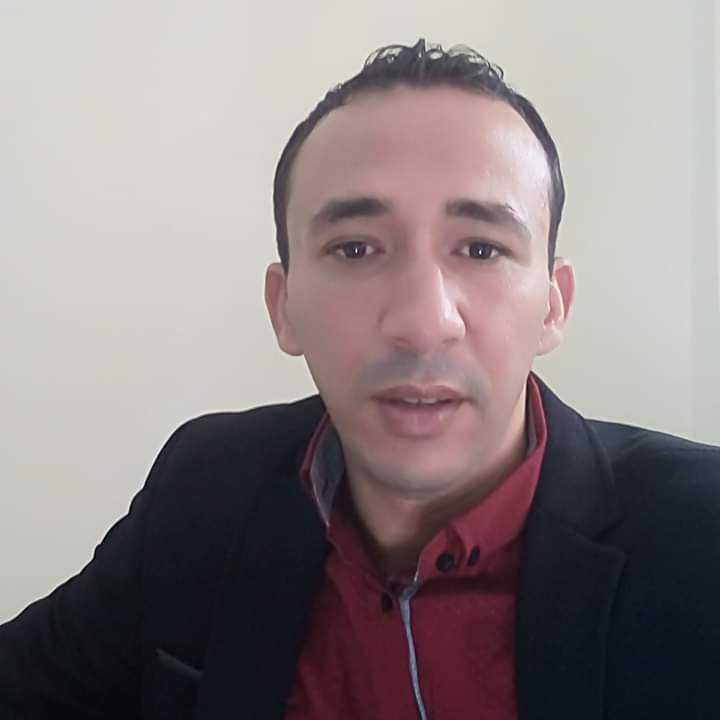 المعلومات الشخصية : اللقب : العمري.الاسم: حكيم.تاريخ و مكان الميلاد: 08/06/1984 المديةالإقامة : المدية - الجزائــر .البريد الالكتروني:hakimlamri43@gmail.com       المؤهلات العلمية:  بكالوريا 2002.ليسانس 2007 علوم قانونية و إدارية.شهادة الدراسات العليا في الخزينة و المحاسبة و التأمينات المدرسة الوطنية للضرائب بالقليعة عام 2011 .شهادة الماجستير تخصص قانون دولي لحقوق الإنسان عام 2014.شهادة دكتوراه علوم تخصص قانون دولي لحقوق الإنسان عام 2019.أستاذ جامعي ، جامعة مرسلي عبد الله- تيبازة، معهد الحقوق والعلوم السياسية.الأعمال العلمية:رسالة ماجستير بعنوان( الحماية الدولية للاجئين- الفلسطينيين نموذجا)، كلية الحقوق والعلوم السياسية، جامعة يحيى فارس المدية، 2014/2015.أطروحة دكتوراه في العلوم بعنوان(مشروع قيام الدولة الفلسطينية بين المفوضات الفلسطينية- الإسرائيلية وأحكام القانون الدولي)، جامعة يحيى فارس المدية، 2018/2019.كتاب بعنوان(الاستيطان الإسرائيلي في الأراضي المحتلة –دراسة في أحكام القانون الدولي العام2018)،الطبعة الأولى، المركز العربي الديمقراطي للدراسات الإستراتجية والسياسية والاقتصادية، برلين، ألمانيا،2019.مقال بعنوان(حقوق الشعب الفلسطيني في مشروع صفقة القرن) منشور في مجلة الأستاذ الباحث للدراسات القانونية والسياسية، المجلد04،العدد02، السنمة2019، ص2188-2212.جامعة محمد بوضياف  المسيلة/ الجزائر.مقال بعنوان(الاعتراف الأمريكي بالقدس عاصمة لإسرائيل من منظور القانون الدولي) منشور في مجلة الحوار المتوسطي، المجلد10، العدد01، مارس 2019، ص355-371، مخبر البحوث والدراسات الاستشراقية في حضارة المغرب الإسلامي، جامعة الجيلالي اليابس سيدي بلعباس-الجزائر.مقال بعنوان(اثر انضمام فلسطين إلى المحكمة الجنائية الدولية على محاسبة إسرائيل عن جرائمها بحق الشعب الفلسطيني)، منشور في مجلة العلوم القانونية والإدارية، المجلد10، العدد01، افريل2019، ص1076-1105، جامعة الشهيد حمه لخضر بالوادي-الجزائر.   مقال بعنوان( اثر قيام الدولة الفلسطينية على حق العودة للاجئين الفلسطينيين)، منشور في مجلة الحقوق والعلوم السياسية خنشلة، العدد13، جانفي2020،ص223-241، جامعة عباس لغرور خنشلة/الجزائر.مقال بعنوان(أسانيد السادة الفلسطينية على القدس في القانون الدولي) منشور في مجلة جيل حقوق الإنسان، العدد32، جويلية 2018، ص79-ص99، مركز جيل البحث العلمي، طرابلس، لبنان.ملخص رسالة ماجستير في القانون الدولي لحقوق الإنسان بعنوان (الحماية الدولية للاجئين-الفلسطينيين نموذجا)، منشور في مجلة جيل حقوق الإنسان، العدد24، نوفمبر2017، ص143-ص149، مركز جيل البحث العلمي، طرابلس، لبنان.مقال بعنوان(قانون القومية الإسرائيلي من منظور القانون الدولي) منشور في مجلة العلوم السياسية والقانون، المجلد03، العدد15، ماي2019،ص102-127، المركز العربي الديمقراطي للدراسات الإستراتجية والسياسية والاقتصادية، برلين، ألمانيا.2019.دراسة بعنوان(تأثير صفقة القرن على مستقبل مدينة القدس) ضمن كتاب القدس الجماعي بعنان: القدس، قراءات الماضي والحاضر، وسؤال المستقبل، المركز العربي الديمقراطي للدراسات الإستراتجية والسياسية والاقتصادية، برلين، ألمانيا،2019.مقال بعنوان(الاستيطان الإسرائيلي في الأراضي المحتلة من منظور القانون الدولي)، منشور في مجلة الدراسات القانونية، المجلد05، العدد02،جوان2019، ص70-95، مخبر السيادة والعولمة ، جامعة يحي فارس المدية-الجزائر. مقال بعنوان(قانون القومية الإسرائيلي من منظور القانون الدولي) منشور في مجلة معالم للدراسات القانونية والسياسية، المجلد03، العدد01،جوان2019،ص216-245،المركز الجامعي تيندوف،2019.     